ПРОЕКТ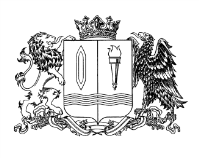 ДЕПАРТАМЕНТ ЭКОНОМИЧЕСКОГО РАЗВИТИЯИ ТОРГОВЛИ ИВАНОВСКОЙ ОБЛАСТИ153000, Иваново,  пл. Революции, 2/1, тел. (4932) 32-73-48, факс (4932) 30-89-66,  e-mail: derit@ivanovoobl.ru, https://derit.ivanovoobl.ru    Р А С П О Р Я Ж Е Н И Е«___» _______ 20 ____ г.                                                                                № _______Об утверждении программы профилактики рисков причинения вреда (ущерба) охраняемым законом ценностям при осуществлении заготовки, хранения, переработки и реализации лома черных металлов, цветных металлов на 2024 годВ соответствии со статьей 44 Федерального закона от 31.07.2020 № 248-ФЗ  «О государственном контроле (надзоре) и муниципальном контроле в Российской Федерации», постановлением Правительства Российской Федерации от 25.06.2021 № 990 «Об утверждении Правил разработки и утверждения контрольными (надзорными) органами программы профилактики рисков причинения вреда (ущерба) охраняемым законом ценностям», в целях предупреждения нарушений юридическими лицами и индивидуальными предпринимателями лицензионных требований при осуществлении заготовки, хранения, переработки и реализации лома черных металлов, цветных металлов:1. Утвердить программу профилактики рисков причинения вреда (ущерба) охраняемым законом ценностям при осуществлении заготовки, хранения, переработки и реализации лома черных металлов, цветных металлов на 2024 год (прилагается).2. Контроль за исполнением настоящего распоряжения возложить на заместителя директора Департамента экономического развития и торговли Ивановской области Ю.Г. Капралову.Член Правительства Ивановской области – директор Департамента                                                                              Л.С. Бадак
Приложение к распоряжениюДепартамента экономического развития и торговли Ивановской областиот ______________ № ______П Р О Г Р А М М Апрофилактики рисков причинения вреда (ущерба) охраняемым законом ценностям при осуществлении заготовки, хранения, переработки и реализации лома черных металлов, цветных металлов на 2024 годРаздел 1. Анализ текущего состояния осуществления федерального государственного лицензионного контроля (надзора) за деятельностью по заготовке, хранению, переработке и реализации лома черных металлов, цветных металлов, описание текущего развития профилактической деятельности Департамента экономического развития и торговли Ивановской области, характеристика проблем, на решение которых направлена программа профилактикиДепартамент экономического развития и торговли Ивановской области (далее - Департамент) является органом исполнительной власти Ивановской области, который осуществляет федеральный государственный лицензионный контроль (надзор) за деятельностью по заготовке, хранению, переработке и реализации лома черных металлов, цветных металлов.Федеральный государственный лицензионный контроль (надзор) за деятельностью по заготовке, хранению, переработке и реализации лома черных металлов, цветных металлов на территории Ивановской области проводится в отношении юридических лиц, иностранных юридических лиц и индивидуальных предпринимателей (далее – лицензиаты), осуществляющих заготовку, хранение, переработку и реализацию лома черных металлов, цветных металлов на территории Ивановской  области и направлен на соблюдение лицензиатами лицензионных требований, установленных нормативными правовыми актами.Предметом контроля является соблюдение юридическими лицами и индивидуальными предпринимателями, осуществляющими деятельность по заготовке, хранению, переработке и реализации лома черных и цветных металлов, за исключением деятельности по реализации лома черных и цветных металлов, образовавшегося у юридических лиц и индивидуальных предпринимателей в процессе собственного производства, лицензионных требований.Объектом лицензионного контроля является деятельность юридических лиц и индивидуальных предпринимателей по заготовке, хранению, переработке и реализации лома черных и цветных металлов.Лицензионными требованиями, соблюдение которых оценивается при проведении Департаментом мероприятий по контролю в рамках лицензионного контроля в сфере заготовки, хранения, переработки и реализации лома черных металлов, цветных металлов, являются требования, установленные Федеральным законом от 04.05.2011 № 99-ФЗ «О лицензировании отдельных видов деятельности», постановлением Правительства Российской Федерации от 28.05.2022 № 980 «О некоторых вопросах лицензирования деятельности по заготовке, хранению, переработке и реализации лома черных и цветных металлов, а также обращения с ломом и отходами черных и цветных металлов и их отчуждения» и принимаемыми в соответствии с ними иными нормативными правовыми актами.Количество действующих лицензий приведено в таблице:В рамках осуществления федерального государственного лицензионного контроля (надзор)а за деятельностью по заготовке, хранению, переработке и реализации лома черных металлов, цветных металлов по состоянию на 01.09.2023 плановые и внеплановые контрольные (надзорные) мероприятия не проводились.Внеплановые контрольные (надзорные) мероприятия проводятся исключительно при условии согласования с органами прокуратуры при непосредственной угрозе причинения вреда жизни и тяжкого вреда здоровью граждан, по фактам причинения вреда жизни и тяжкого вреда здоровью граждан, а так же при выявлении индикаторов риска нарушения обязательных требований (пункт 3 постановления Правительства Российской Федерации от 10.03.2022          № 336 «Об особенностях организации и осуществления государственного контроля (надзора), муниципального контроля» (далее – Постановление № 336).В 2023 году основания для проведения внеплановых контрольных (надзорных) мероприятий отсутствовали, контрольные (надзорные) мероприятия не проводились.Проведено 3 контрольных (надзорных) мероприятия без взаимодействия с контролируемым лицом (выездное обследование).По состоянию на 01.09.2023 протоколы об административных правонарушениях не составлялись.Случаи причинения вреда жизни, здоровью граждан, произошедших 
по причине нарушения лицензионных требований, не установлены.Сведения о причинении подконтрольными субъектами вреда жизни, здоровью граждан, связанных с их деятельностью, в Департамент не поступали.Индикаторы риска нарушений обязательных требований не выявлялись.Пунктом 11(3) Постановления № 336 было установлено, что в планы проведения плановых контрольных (надзорных) мероприятий на 2023 при осуществлении видов государственного контроля (надзора), муниципального контроля, порядок организации и осуществления которых регулируется Федеральным законом «О государственном контроле (надзоре) и муниципальном контроле в Российской Федерации», включаются плановые контрольные (надзорные) мероприятия только в отношении объектов контроля, отнесенных к категориям чрезвычайно высокого и высокого риска.Объекты лицензионного контроля в сфере заготовки, хранения, переработки и реализации лома черных металлов, цветных металлов к категориям чрезвычайно высокого и высокого риска  не относятся.На основании изложенного на 2023 год план проведения плановых контрольных (надзорных) мероприятий  не утверждался.Положением о лицензировании деятельности по заготовке, хранению, переработке и реализации лома черных и цветных металлов, утвержденным постановлением Правительства Российской Федерации от 28.05.2022 № 980          «О некоторых вопросах лицензирования деятельности по заготовке, хранению, переработке и реализации лома черных и цветных металлов, а также обращения с ломом и отходами черных и цветных металлов и их отчуждения», так же установлено, что грубыми нарушениями лицензионных требований при осуществлении лицензируемой деятельности являются, нарушения:а) требований Правил обращения с ломом и отходами черных и цветных металлов и их отчуждения в части приема лома черных и (или) цветных металлов:без осуществления радиационного контроля;без осуществления контроля на взрывобезопасность;б) требований Правил обращения с ломом и отходами черных и цветных металлов и их отчуждения в части хранения лома и отходов черных и (или) цветных металлов в пределах площадки с асфальтовым, бетонным или другим твердым влагостойким покрытием.При этом к данным нарушения могут относиться только нарушения, повлекшие за собой:1) возникновение угрозы причинения вреда жизни, здоровью граждан, вреда животным, растениям, окружающей среде, объектам культурного наследия (памятникам истории и культуры) народов Российской Федерации, а также угрозы чрезвычайных ситуаций техногенного характера;2) человеческие жертвы или причинение тяжкого вреда здоровью граждан, причинение средней тяжести вреда здоровью двух и более граждан, причинение вреда животным, растениям, окружающей среде, объектам культурного наследия (памятникам истории и культуры) народов Российской Федерации, возникновение чрезвычайных ситуаций техногенного характера, нанесение ущерба правам, законным интересам граждан, обороне страны и безопасности государства.Вышеперечисленных случаев на 01.09.2023 не установлено.Профилактические мероприятия реализуются в следующих формах:1. Информирование. Перечень и тексты нормативных правовых актов, содержащих обязательные требования законодательства Российской Федерации в сфере заготовки, хранения, переработки и реализации лома черных металлов, цветных металлов размещаются на официальном сайте Департамента. При обращении в Департамент и проведении выездных оценок специалисты Департамента разъясняют нормы действующего законодательства, обращают внимание соискателей лицензий и лицензиатов на недопущение нарушений обязательных требований. В целях обеспечения и поддержания перечня и текстов нормативных правовых актов в актуальном состоянии Департаментом проводится мониторинг изменений нормативных правовых актов, включенных в перечень.2. Обобщение правоприменительной практики. В 2023 году проведено 1 публичное мероприятие по обсуждению правоприменительной практики при осуществлении федерального государственного лицензионного контроля (надзора) за деятельностью по заготовке, хранению, переработке и реализации лома черных металлов, цветных металлов. Обобщение правоприменительной практики в соответствии с планом мероприятий по профилактике нарушений обязательных требований проводилось 1 раз до 01.03.2023 года. Информация размещена на официальном сайте Департамента.3. Консультирование. Консультирование проводилось как по телефону, так и на личном приеме. Всего по состоянию на 01.09.2023 за консультацией обращались 6 раз.4. Профилактический визит. По состоянию на 01.09.2023 проведено 33 профилактических визита. От проведения 3 профилактических визитов 3 подконтрольных субъекта отказались. 5. Объявление предостережения. Предостережения не объявлялись.Основными проблемами подконтрольной среды являются: - низкий уровень правосознания подконтрольных субъектов, а также их пренебрежительное отношение к исполнению своих публично-правовых обязанностей; - недостаточный контроль со стороны руководителей подконтрольных субъектов за исполнением должностных обязанностей сотрудниками.Пути решения проблем: - повышение уровня правосознания подконтрольных субъектов, а также формирование ответственного отношения к исполнению своих публично-правовых обязанностей; - обеспечение достаточного контроля со стороны руководителей подконтрольных субъектов за исполнением должностных обязанностей сотрудниками. Основными целями Программы являются:1) предупреждение нарушений лицензиатами лицензионных требований, включая устранение причин, факторов и условий, способствующих возможному нарушению лицензионных требований;2) мотивация лицензиатов к добросовестному поведению и, как следствие, снижение уровня ущерба охраняемым законом ценностям;3) снижение административной нагрузки на подконтрольные субъекты.Основная задача профилактического воздействия Программы состоит в том, чтобы создать комфортные условия и среду посредством доведения до субъектов предпринимательской деятельности информации об лицензионных требованиях в сфере заготовки, хранения, переработки, и реализации лома черных металлов, цветных металлов. Исходя из вышеизложенного, основным ориентиром контрольно-надзорной деятельности в 2023 году являлось снижение административной нагрузки на добросовестный бизнес.Проведение профилактики нарушений лицензионных требований показывает, что открытость лицензионных требований ведет к снижению их нарушений. Информирование субъектов предпринимательской деятельности о наиболее часто встречающихся случаях нарушений лицензионных требований приводят к понятности лицензионных требований, обеспечивает их однозначное толкование субъектами контроля и контрольно-надзорным органом, повышение уровня вовлеченности субъектов контроля в регулярное взаимодействие с контрольно-надзорным органом. Раздел 2. Цели и задачи реализации программы профилактики 2.1 Цели: - предупреждение нарушений лицензионных требований в сфере заготовки, хранения, переработки и реализации лома черных металлов, цветных металлов;- предотвращение риска причинения вреда и снижение уровня ущерба охраняемым законом ценностям вследствие нарушений лицензионных требований;- устранение существующих и потенциальных условий, причин и факторов, способных привести к нарушению лицензионных требований и причинению вреда охраняемым законом ценностям; - повышение прозрачности системы контрольно-надзорной деятельности;- мотивация к добросовестному поведению и, как следствие, снижение уровня ущерба охраняемым законом ценностям.2.2. Задачи: - выявление на территории Ивановской области причин, факторов и условий, способствующих причинению вреда охраняемым законом ценностям и нарушению лицензионных требований;- оптимизация системы консультирования подконтрольных субъектов, осуществляющих заготовку, хранение, переработку и реализацию лома черных металлов, цветных металлов, в том числе с использованием информационно-телекоммуникационных технологий;- создание комфортных условий и среды посредством доведения до субъектов предпринимательской деятельности информации о лицензионных требованиях в сфере заготовки, хранения, переработки и реализации лома черных металлов, цветных металлов. Раздел 3. Перечень профилактических мероприятий, сроки (периодичность) их проведения3.1. При осуществлении федерального государственного лицензионного контроля (надзора) за деятельностью по заготовке, хранению, переработке и реализации лома черных металлов, цветных металлов проводятся следующие виды профилактических мероприятий:1) информирование;2) обобщение правоприменительной практики;3) объявление предостережения;4) консультирование;5) профилактический визит.3.2. Информирование по вопросу лицензионного контроля осуществляется в порядке, установленном Федеральным законом от 31.07.2020 № 248-ФЗ «О государственном контроле (надзоре) и муниципальном контроле в Российской Федерации» (далее – Федеральный закон № 248-ФЗ).Информирование по вопросам соблюдения лицензионных требований осуществляется посредством размещения сведений, предусмотренных Федеральным законом № 248-ФЗ, на официальном сайте Департамента в сети «Интернет», в средствах массовой информации, через личные кабинеты контролируемых лиц в государственных информационных системах (при их наличии) и в иных формах.3.3 Обобщение правоприменительной практики оформляется Департаментом ежегодно в виде доклада, который утверждается директором Департамента либо заместителем директора Департамента и представляется в электронной форме посредством государственной автоматизированной информационной системы «Управление» до 1 марта года, следующего за отчетным. Доклад размещается на официальном сайте Департамента в информационно-телекоммуникационной сети «Интернет» в течение 15 дней со дня представления такого доклада посредством государственной автоматизированной информационной системы «Управление».3.4. В случае наличия у Департамента сведений о готовящихся нарушениях лицензионных требований или признаках нарушений лицензионных требований и (или) в случае отсутствия подтвержденных данных о том, что нарушение лицензионных требований причинило вред (ущерб) охраняемым законом ценностям либо создало угрозу причинения вреда (ущерба) охраняемым законом ценностям, Департамент объявляет лицензиату предостережение о недопустимости нарушения лицензионных требований (далее - предостережение) и предлагает принять меры по обеспечению соблюдения лицензионных требований.Решение о направлении предостережения принимает директор либо заместитель директора Департамента или иное уполномоченное приказом Департамента должностное лицо Департамента.Утверждение и объявление предостережения осуществляется в течение 5 дней со дня получения уполномоченным должностным лицом Департамента сведений, указанных в абзаце первом настоящего пункта.Лицензиат вправе подать в течение 10 дней со дня получения предостережения в Департамент, направивший предостережение, возражение, в котором указываются:а) наименование юридического лица либо фамилия, имя, отчество (при наличии) индивидуального предпринимателя, номер контактного телефона, адрес электронной почты (при наличии) и почтовый адрес, по которым должен быть направлен ответ;б) дата и номер предостережения;в) обоснование позиции в отношении указанных в предостережении действий (бездействия) лицензиата, которые приводят или могут привести к нарушению лицензионных требований.Возражения могут направляться лицензиатом в Департамент:а) в бумажном виде почтовым отправлением;б) на указанный в предостережении адрес электронной почты Департамента - в виде электронного документа, подписанного с использованием простой электронной подписи, ключ которой получен физическим лицом в соответствии с Правилами использования простой электронной подписи при оказании государственных и муниципальных услуг, утвержденными постановлением Правительства Российской Федерации от 25.01.2013 № 33 «Об использовании простой электронной подписи при оказании государственных и муниципальных услуг».Департамент по итогам рассмотрения возражения направляет лицензиату в течение 20 рабочих дней со дня получения возражений результаты рассмотрения возражений.3.5. Специалисты отдела государственного контроля и лицензирования Департамента по обращениям лицензиатов осуществляют консультирование (дают разъяснения по вопросам, связанным с организацией и осуществлением лицензионного контроля).Консультирование может осуществляться должностным лицом Департамента по телефону, посредством видео-конференц-связи, на личном приеме либо в ходе проведения профилактического мероприятия, контрольного (надзорного) мероприятия.Консультирование, включая письменное консультирование, осуществляется по следующим вопросам:разъяснение положений нормативных правовых актов, содержащих лицензионные требования, оценка соблюдения которых осуществляется в рамках лицензионного контроля;периодичность и порядок проведения контрольных (надзорных) мероприятий;порядок обжалования решений Департамента, действий (бездействия) должностных лиц Департамента;гарантии и защита прав лицензиатов.В ходе консультирования не может предоставляться информация, содержащая оценку конкретного контрольного (надзорного) мероприятия, решений и (или) действий должностных лиц Департамента.Консультирование по однотипным обращениям (5 и более) лицензиатов и их представителей может осуществляться посредством размещения на официальном сайте Департамента в информационно – телекоммуникационной сети «Интернет» письменных разъяснений, подписанных руководителем Департамента, заместителем руководителя Департамента.Уполномоченные должностные лица Департамента осуществляют учет консультаций.3.6. Профилактический визит проводится должностным лицом Департамента в форме профилактической беседы по месту осуществления деятельности контролируемого лица либо путем использования видео-конференц-связи.Обязательные профилактические визиты проводятся в отношении лицензиатов, приступающих к осуществлению деятельности по заготовке, хранению, переработке, реализации лома черных и (или) цветных металлов, а также в отношении объектов лицензионного контроля, отнесенных к категории высокого риска.В ходе обязательного профилактического визита лицензиат информируется о лицензионных требованиях, предъявляемых к его деятельности, а также о периодичности и содержании контрольных (надзорных) мероприятий, проводимых в отношении объектов лицензионного контроля различных категорий риска.В ходе обязательного профилактического визита должностным лицом Департамента может осуществляться консультирование лицензиата в порядке, установленном статьей 50 Федерального закона № 248-ФЗ.Лицензиат уведомляется о проведении обязательного профилактического визита не позднее чем за 5 рабочих дней до дня его проведения. Срок проведения обязательного профилактического визита не может превышать 1 рабочий день.Лицензиат вправе отказаться от проведения обязательного профилактического визита, уведомив об этом Департамент не позднее чем за 3 рабочих дня до дня его проведения.Лицензиат вправе обратиться в Департамент с заявлением о проведении в отношении его профилактического визита.Порядок и сроки рассмотрения данного заявления установлены статьей 52 Федерального закона № 248-ФЗ.3.7. Ответственным за реализацию профилактических мероприятий является отдел государственного контроля и лицензирования Департамента.Раздел 4. Показатели результативности и эффективности программы профилактикиПоказателями результативности и эффективности программы профилактики на 2024 год являются:*Оценка результативности и эффективности профилактических мероприятий проводятся методом опроса (анкетирования) представителей подконтрольных субъектов по направлениям, определяющих уровень удовлетворенности подконтрольных субъектов качеством проводимых профилактических мероприятий по следующим показателям:- информированность подконтрольных субъектов о лицензионных требованиях, о принятых и готовящихся изменениях в системе лицензионных требований, о порядке проведения проверок, правах подконтрольного субъекта при проведении контрольных мероприятий;- снижение количества зафиксированных нарушений лицензионных требований;- удовлетворенность подконтрольных субъектов проводимыми профилактическими мероприятиями по профилактике нарушений;- удовлетворенность подконтрольных субъектов доступностью на официальном сайте информации о лицензионных требованиях, об изменениях федеральных нормативных правовых актов, нормативных правовых актах Ивановской области, о сроках и порядке их вступления в законную силу, рекомендации о проведении необходимых организационных, мероприятий, направленных на внедрение и обеспечение соблюдения лицензионных требований.Раздел 5. План мероприятий по профилактике нарушений на 2024 год*Согласно графику проведения обязательных профилактических визитов в I квартале 2024 года в отношении контролируемых лиц, приступивших в 2023 году к осуществлению деятельности по заготовке, хранению, переработке и реализации лома черных металлов, цветных металлов, являющегося приложением к настоящей Программе профилактики.Приложение к Программе профилактикиГ Р А Ф И Кпроведения обязательных профилактических визитов в I квартале 2024 года в отношении контролируемых лиц, приступивших в 2023 году к осуществлению деятельности по заготовке, хранению, переработке и реализации лома черных металлов, цветных металловПоказатель2023(на 01.09.2023)Количество действующих лицензий, в том числе503- юридические лица501- иностранные юридические лица0- индивидуальные предприниматели2Номер (индекс) показателяНаименование показателя Значения показателей1Размещение на официальном сайте Департамента перечня актов, содержащих лицензионные требования100 % (от общего количества нормативных правовых актов, содержащих лицензионные требования)2Обобщение практики осуществления лицензионного контроля 1 раза в год (ед.)3Проведение обязательных профилактических визитов в отношении лицензиатов, приступающих к осуществлению деятельности100 %(от общего количества лицензиатов, приступающих к осуществлению деятельности и включенных в план проведения обязательных профилактических визитов на календарный год)4Доля случаев консультирования лицензиатов по вопросам соблюдения лицензионных требований в письменном виде в установленные сроки100%5Удовлетворенность подконтрольных субъектов уровнем проведения Департаментом профилактических мероприятий*80% (от общего количества опрошенных)№ п/пОписание мероприятияСроки (периодичность) проведенияОжидаемые результатыИсполнитель1Информирование в течение года (по мере необходимости)Доведение необходимой информации. Получение актуальной информации подконтрольными субъектамиОтдел государственно-го контроля и лицензирования2Обобщение правоприменительной практики 1 раз в годПредупреждение и снижение количества нарушений лицензионных требованийОтдел государственно-го контроля и лицензирования3Объявление предостережения в течение года (в случае наличия сведений о готовящихся нарушениях или признаках нарушений и (или) в случае отсутствия подтвержденных данных о том, что нарушение лицензионных требований причинило вред (ущерб) охраняемым законом ценностям либо создало угрозу причинения вреда (ущерба) охраняемым законом ценностям)Направление предостережений подконтрольным субъектамОтдел государственно-го контроля и лицензирования4Консультирование постоянноДоведение необходимой информации. Получение актуальной информации подконтрольными субъектамиОтдел государственно-го контроля и лицензирования 5Профилактический визит в течение года (по заявлению, либо в обязательном порядке* в случае, если контролируемое лицо только приступает к осуществлению деятельности)Доведение необходимой информации. Получение актуальной информации подконтрольными субъектамиОтдел государственно-го контроля и лицензированияп/пНаименование лицензиатаНомер и дата выдачи лицензииПредполагаемая дата проведения обязательного профилактического визита1ООО «ПОБЕДА»№ Л028-01056-37/00683088 от 22.09.2023I квартал 2024 2ООО «ПРЕМЬЕР»№ Л028-01056-37/00683120 от 22.09.2023I квартал 2024 3ООО «АТЛАНТ»№ Л028-01056-37/00683183 от 22.09.2023I квартал 2024 4ООО «ОЛИМП»№ Л028-01056-37/00683146 от 22.09.2023I квартал 2024 